L’eau, ressource essentielleI. L’eau, une ressource inégalement disponible.	A. Une ressource inégalement répartie...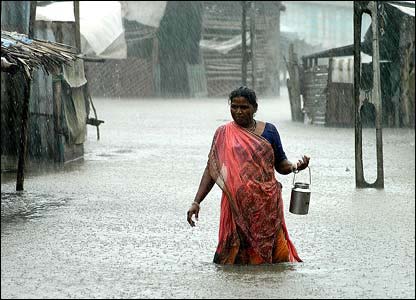 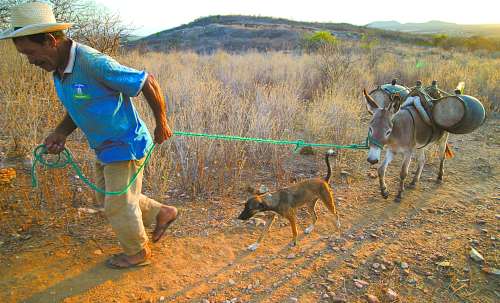 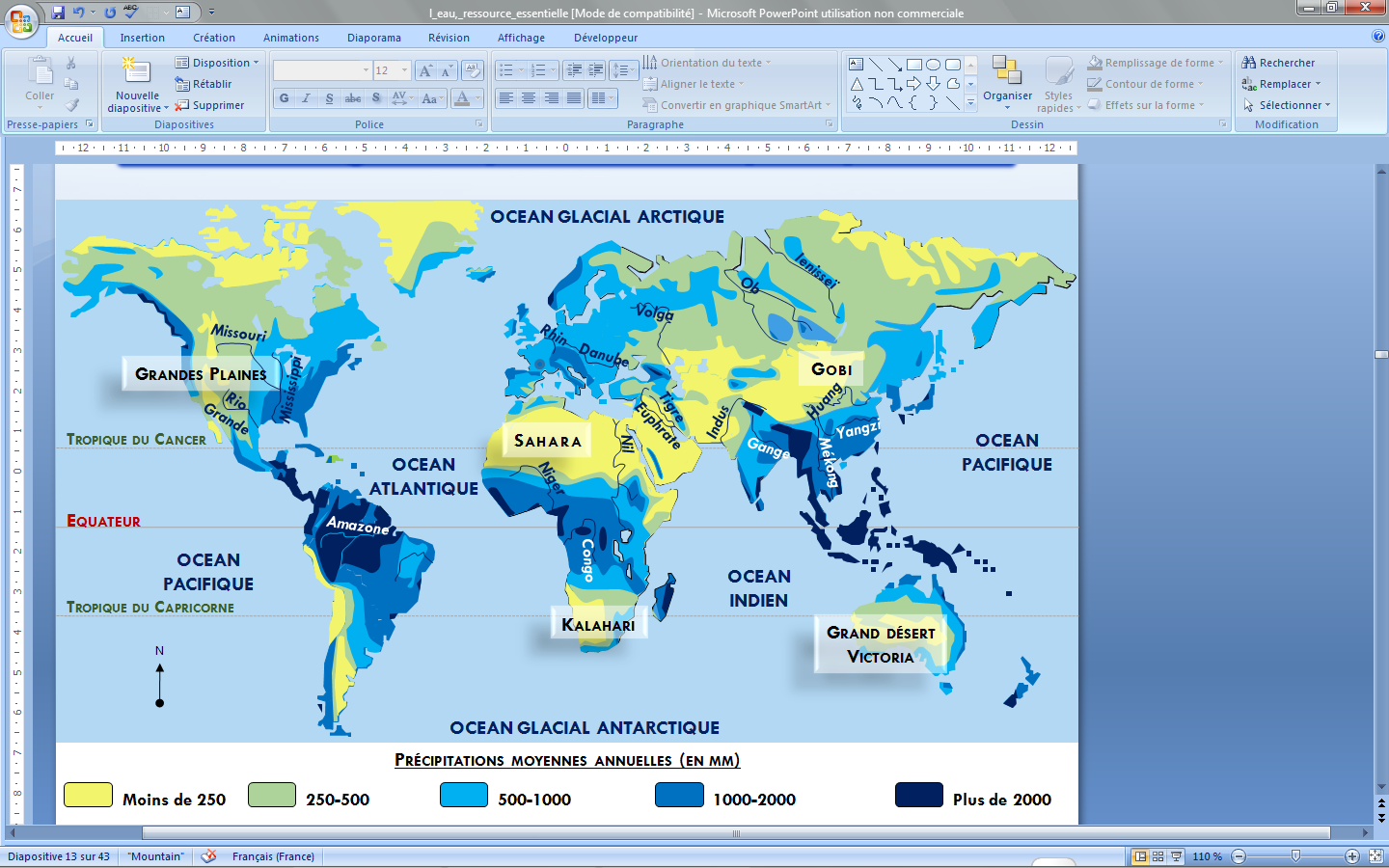 coursL’eau est une ressource vitale pour l’homme. Indispensable à son fonctionnement biologique, elle est aussi essentielle à ses activités (agriculture, industrie, usage domestique). C’est une ressource renouvelable mais seuls 3% de l’eau présente sur la planète n’est pas salée. Environ 70% de cette eau douce est difficilement exploitable et accessible (glaciers, neiges…).L'homme a aménagé de nombreux dispositifs permettant de maîtriser cette ressource précieuse et de favoriser le développement économique. Toutefois, les sociétés humaines sont inégalement dotées en eau et l’accès à cette ressource est révélateur d’inégalités sociales à toutes les échelles. Quelle est la répartition de l'eau sur la surface du globe ? De quelle manière les hommes ont ils aménagé leurs espaces pour maîtriser l'eau ? L'eau peut elle être génératrice de conflits ?I. L’eau, une ressource inégalement disponible.	A.. Une ressource inégalement répartie...Questions texteLes neuf pays localisés sur le croquis représentent 60% du débit annuel mondial de l’eau. A l’intérieur de ces pays, certaines régions sont soumises à la sécheresse. C’est le cas du Sertao au Brésil (région du Nordeste). La même situation est observable en Inde où certaines régions bénéficient de la mousson (système de vent saisonnier entraînant des pluies fortes en été) alors que d’autres en sont dépourvues. I. L’eau une ressource inégalement disponible.	B. … dont l’exploitation dépend du niveau de développement.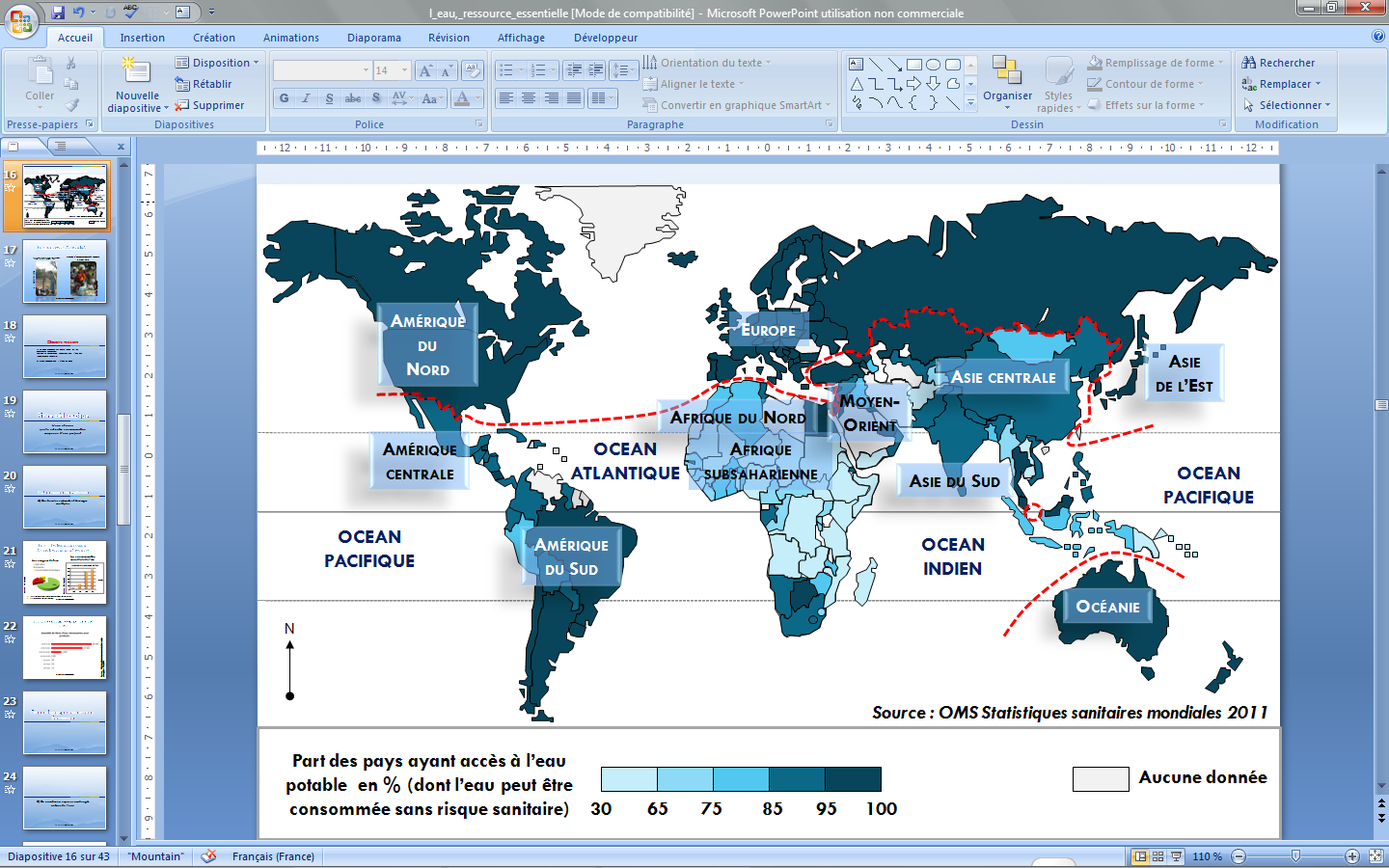 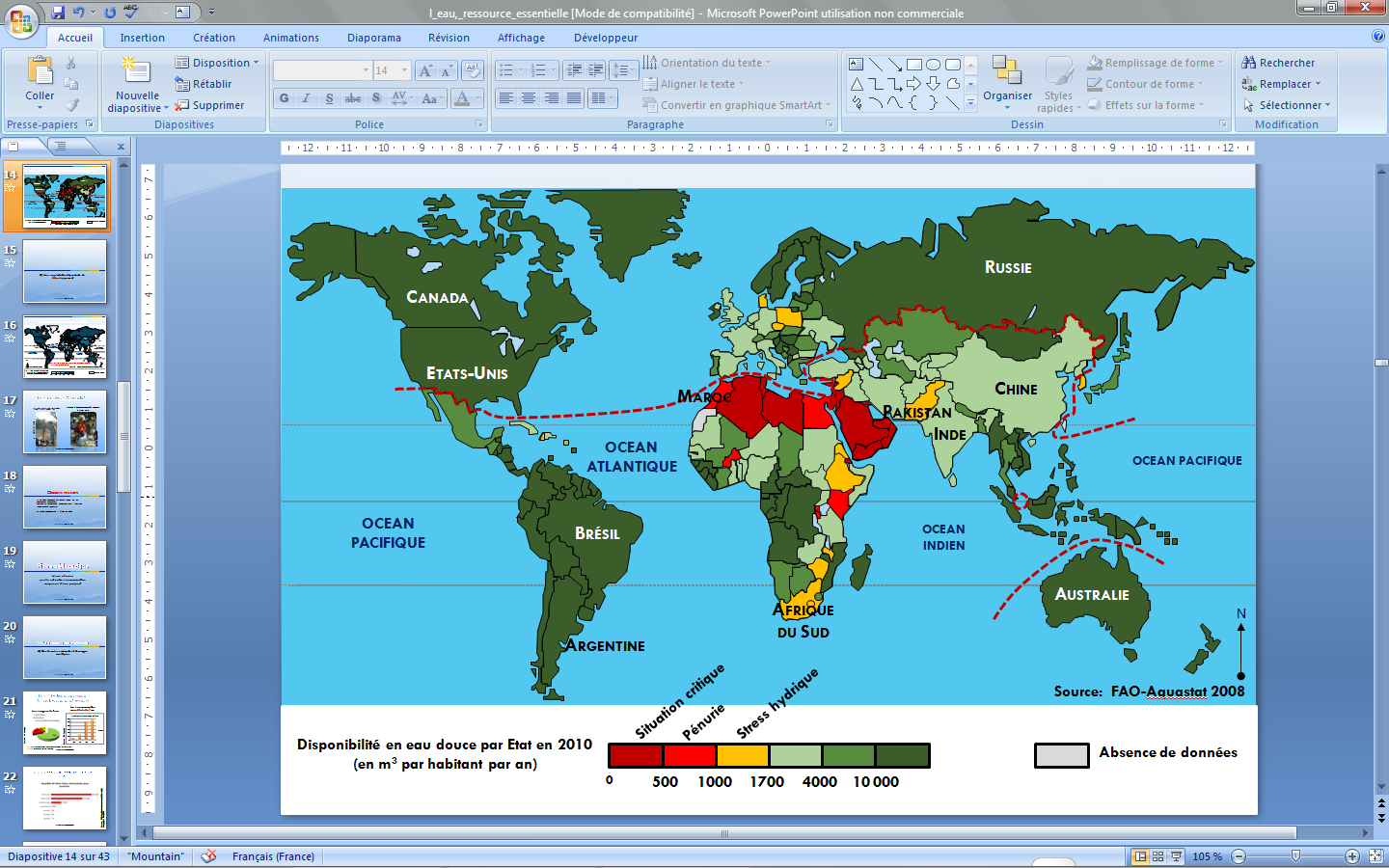 B. … dont l’exploitation dépend du niveau de développement.Question de synthèse : La faiblesse des investissements consacrés à l’eau dans les pays d’Afrique reflètent les difficultés économiques que rencontre le continent. L’approvisionnement en eau des populations n’est donc pas uniquement dû aux conditions climatiques : il dépend essentiellement du niveau de développement et de la possibilité (et volonté) des Etats à investir dans la distribution de cette ressource essentielle à toute société humaine. II. Une ressource maîtrisée.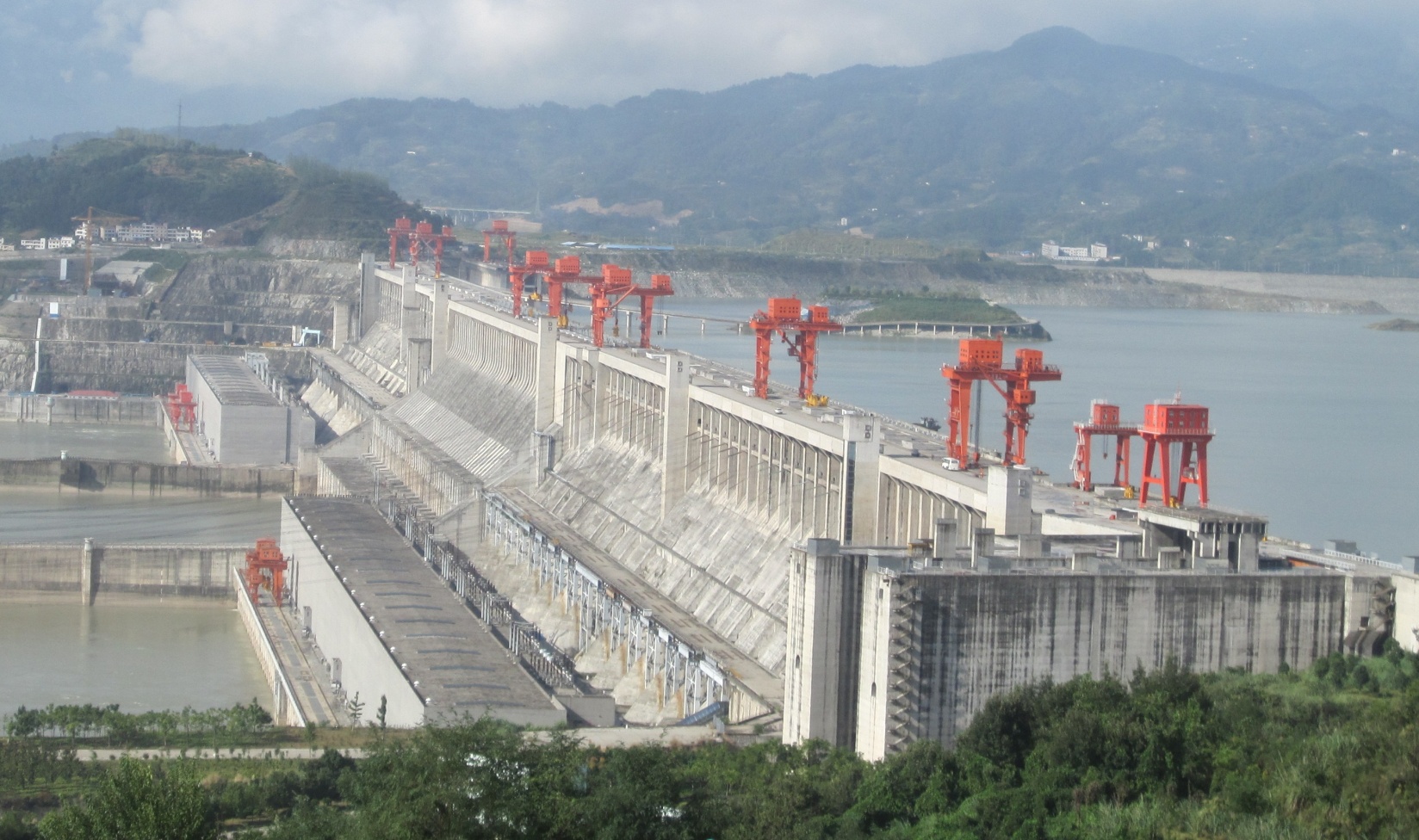 	B. De nombreux espaces aménagés autour de l’eau.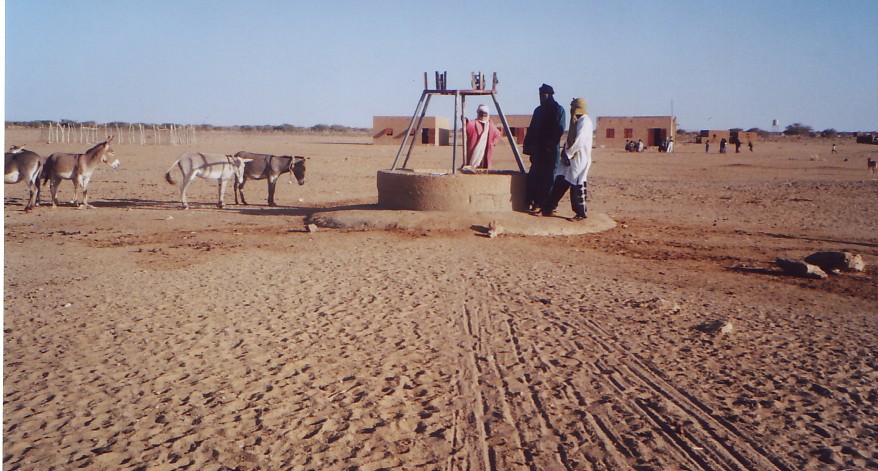 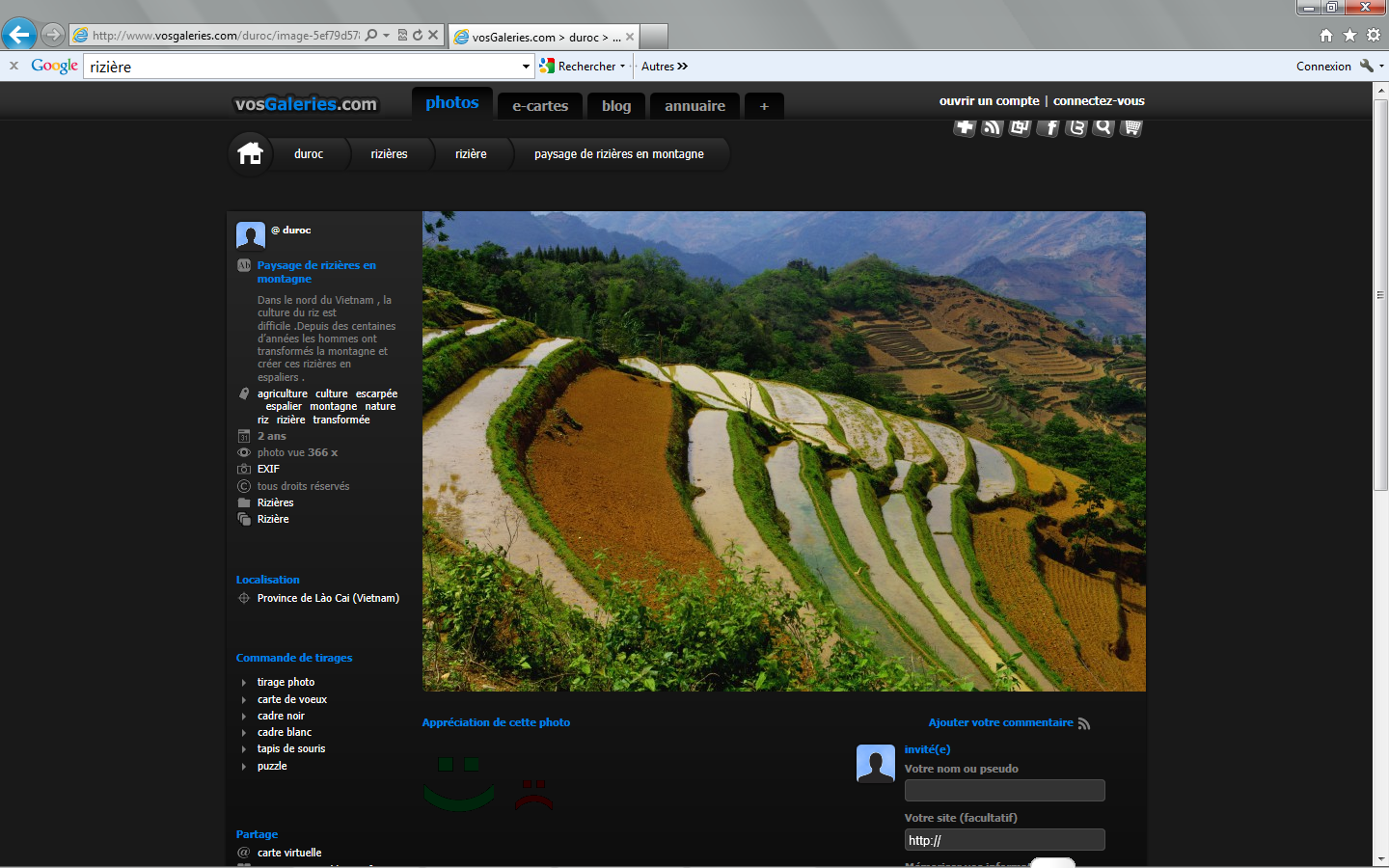 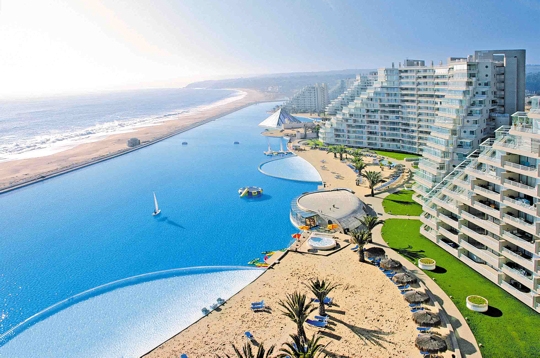 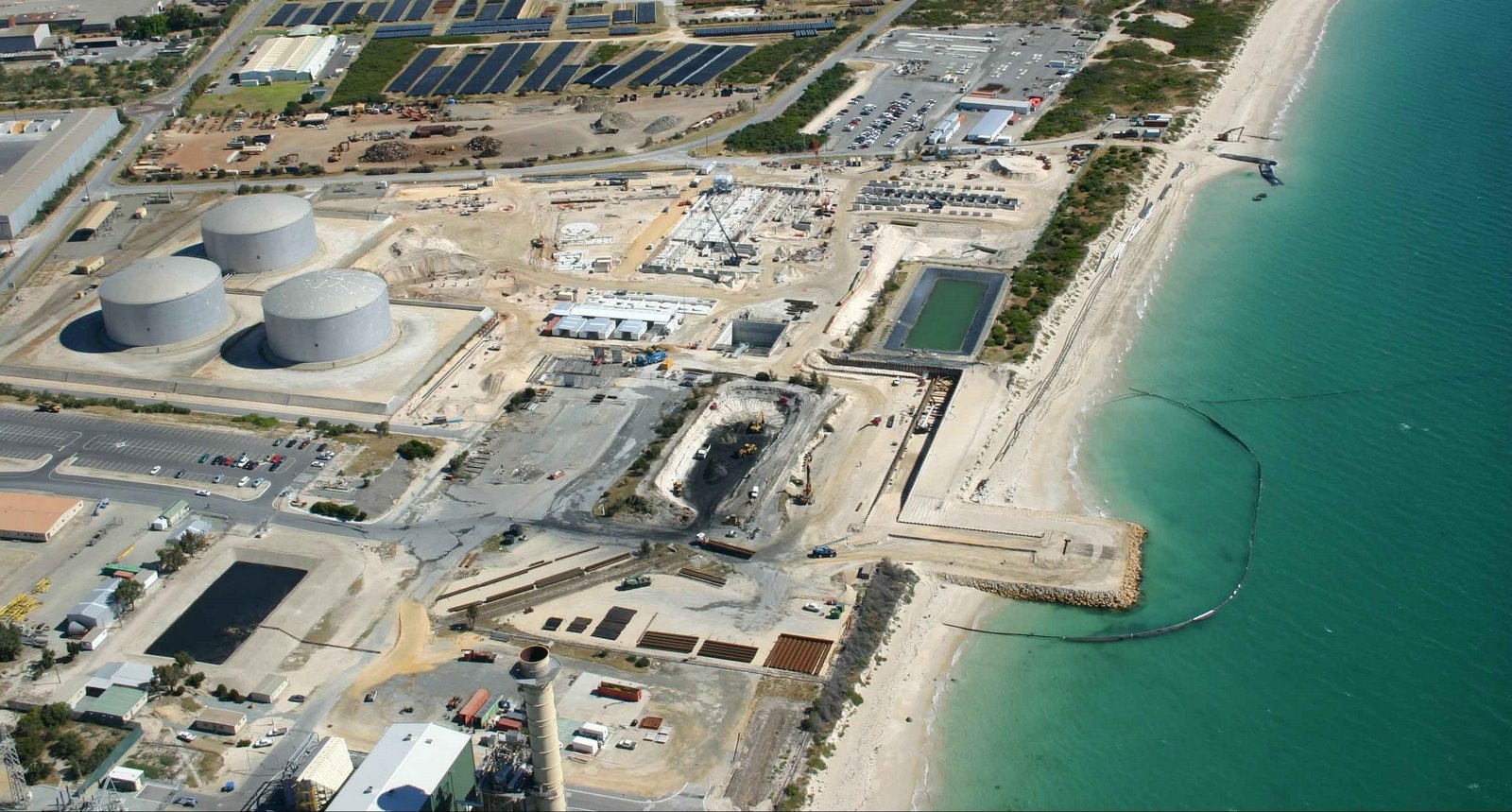 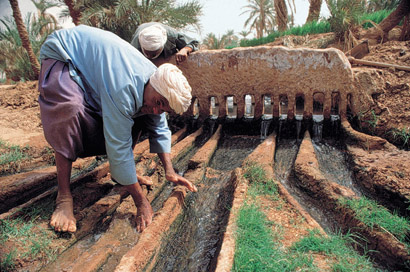 II. Une ressource maîtrisée.		A. Des besoins croissants et des usages multiples.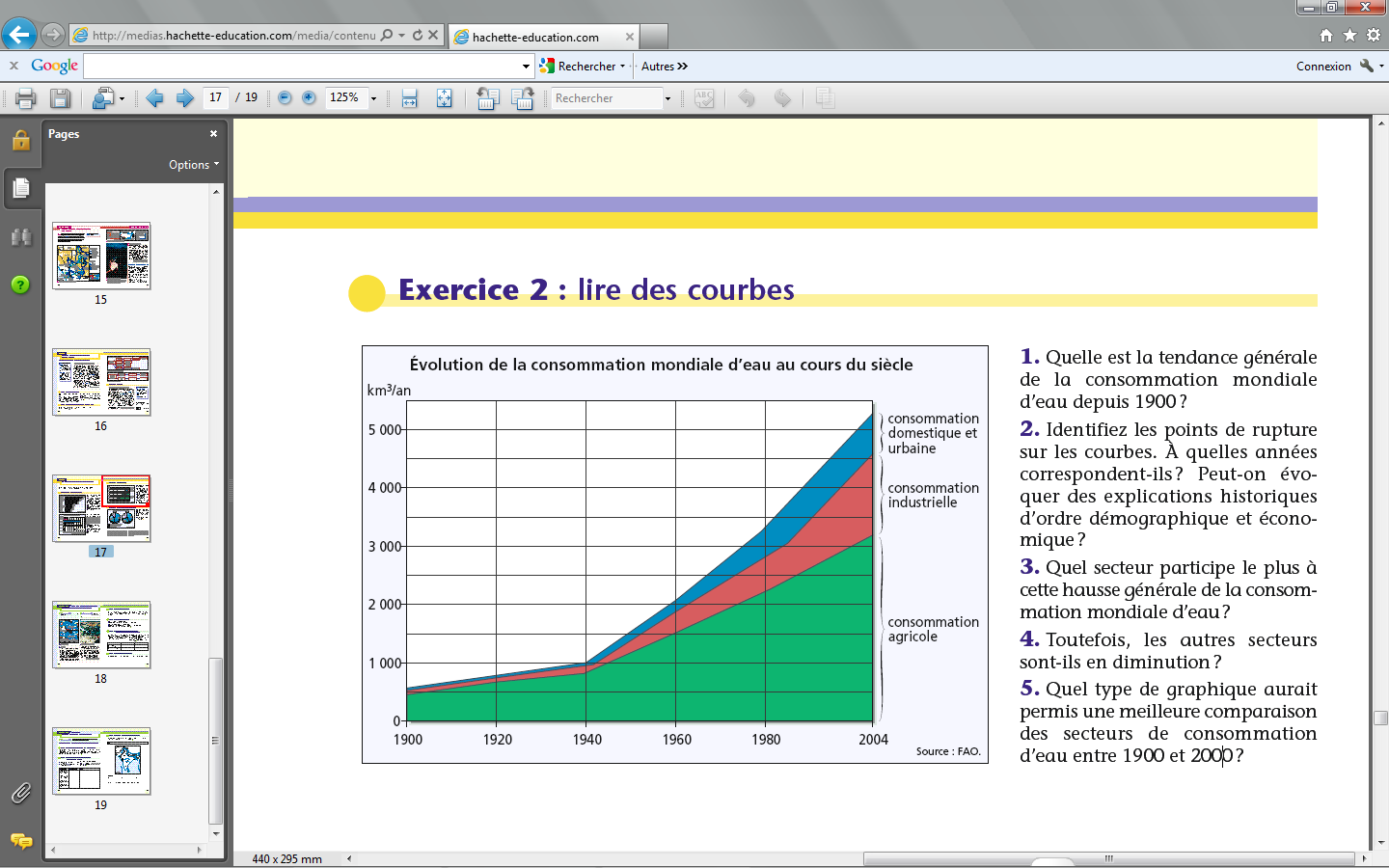 Les sociétés humaines utilisent l’eau pour l’agriculture, l’industrie et les usages domestiques. C’est dans le secteur agricole que cette hausse est  la plus importante : elle représente 71% de l’eau prélevée mondialement. Depuis le début du XX° siècle, la consommation mondiale en eau a énormément augmenté : elle est passée de 500 km3  en 1900 à 5 500 km3 en 2004. Elle a donc été multipliée par  11.  Les deux raisons qui expliquent cette situation sont : l’augmentation de la population mondiale qui génère des besoins grandissants notamment en nourriture.  la croissance économique, synonyme de confort et de progrès  (société de consommation) 		B. De nombreux espaces aménagés autour de l’eau.travail sur polycopié (fiche3)III. Une ressource convoitée et menacée.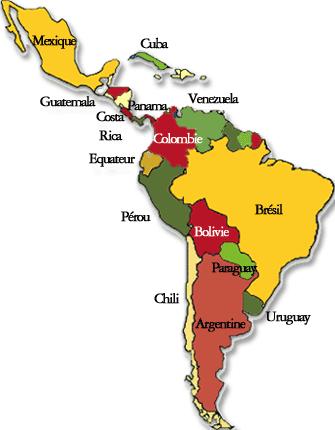 	A. Gérer l’eau de manière durable, une nécessité.							B. Des conflits de plus en plus vifs (à travers l’exemple de Cochabamba)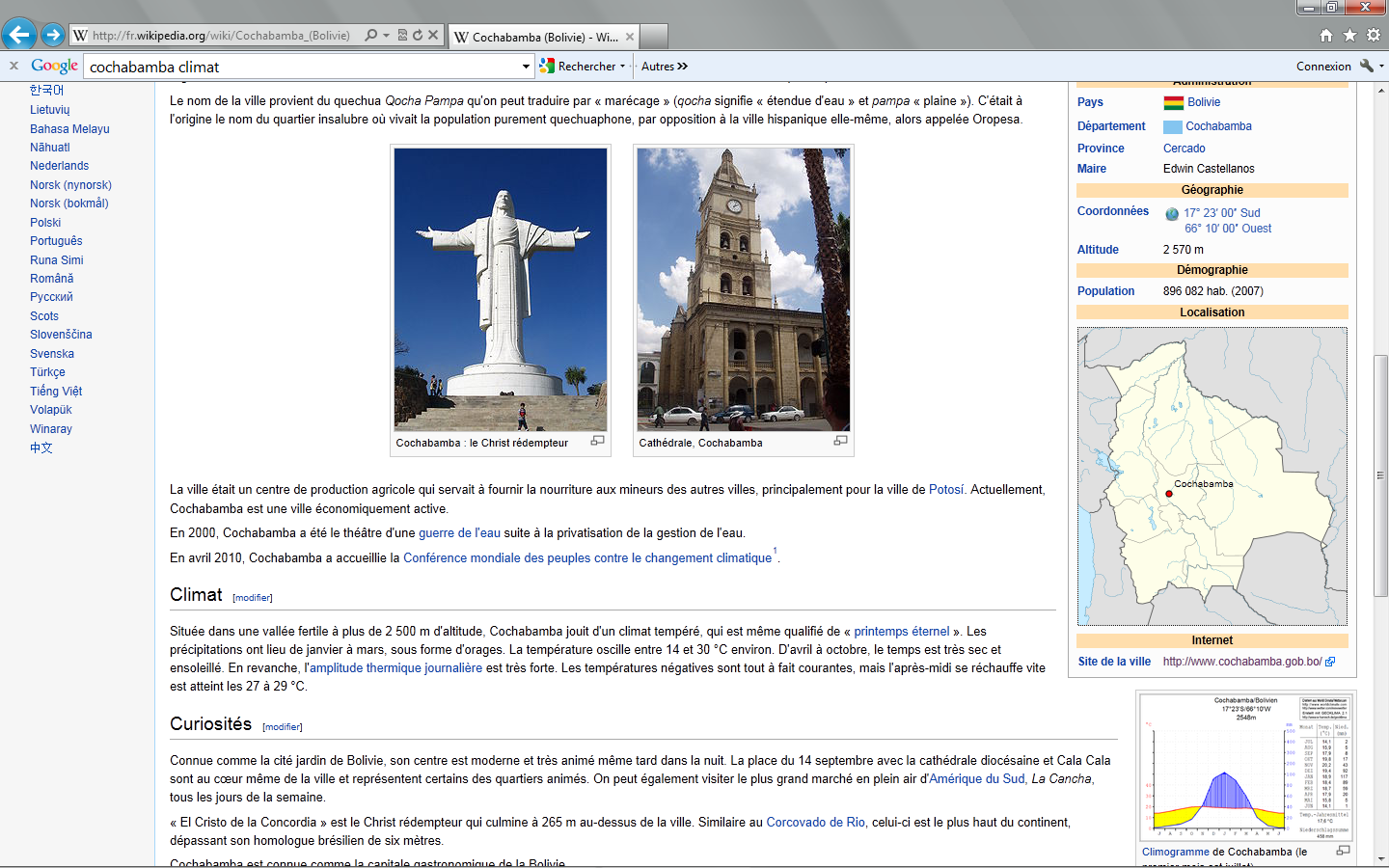 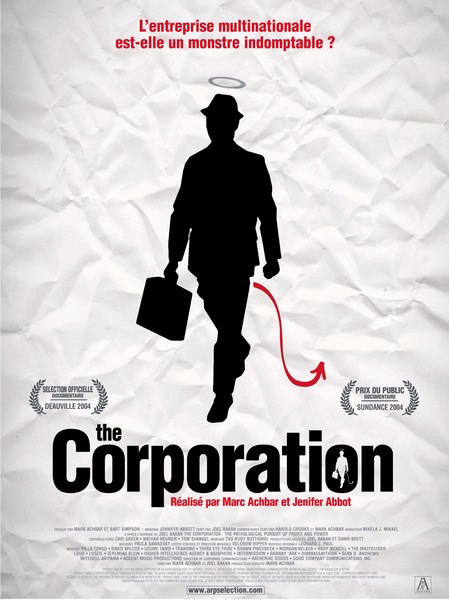 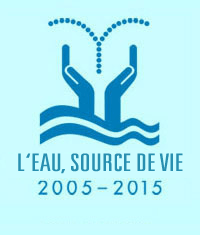 III. Une ressource convoitée et menacée.	A. Gérer l’eau de manière durable, une nécessitéL’organisme à l’origine des OMD est l’ONU (Organisation des Nations Unies). Ces objectifs concernent des domaines aussi variés que la lutte contre la pauvreté, la faim, les maladies, l’analphabétisme, la dégradation de l’environnement ou encore la discrimination à l’encontre des femmes. 191 pays se sont engagés dans ce combat dont les objectifs doivent être réalisés pour 2015. L’OMD concernant l’eau (n°7) est complété par un autre dispositif : « l’eau, source de vie » qui  concerne la période 2005-2015. C’est donc à une échelle internationale que la gestion de l’eau est envisagée. B. Des conflits de plus en plus vifs (à travers l’exemple de Cochabamba)Un exemple de correctionLe gouvernement bolivien a décidé de privatiser l’eau (pour rembourser un emprunt contracté auprès de la banque mondiale).C’est l’entreprise américaine Bechtel qui a obtenue le contrat. Elle s’est approprié la ressource, interdisant même aux habitants de récolter l’eau de pluie, elle aussi privatisée.  Le prix de l’eau a flambé (1/4 du salaire de la population la plus pauvre) La population a du faire des choix : payer l’eau sous peine de se voir exproprier et renoncer à d’autres dépenses (santé, alimentation, éducation des enfants…). Certains retraités sont retournés travailler dans la rue  paupérisation accrueDevant la situation, la population a décidé de se dresser contre la spoliation de cette ressource par une entreprise privée. Elle est descendue dans la rue et les manifestations ont rapidement tourné à l’émeute. Les forces de l’ordre (armée, police) sont intervenues sous l’ordre du gouvernement pour protéger les intérêts de Bechtel. L’état de siège a été déclaré dans la ville de Cochabamba. Les affrontements ont fait des morts et des blessés. Les forces de l’ordre ont été débordées. Le gouvernement a reculé et Bechtel a été expulsée. L’eau a été renationalisée. La population a gagné le combat. Conclusion : cet exemple pose une question essentielle : l’eau peut-elle être considérée comme une simple marchandise ?  ConclusionL’utilisation rationnelle des ressources en eau suppose une lutte contre les gaspillages. Elle repose aussi sur l’amélioration des techniques d’irrigation, de distribution et de traitement. Une meilleure coopération entre les Etats est enfin impérative, pour assurer un développement aussi durable qu’efficace. Plus qu’une pénurie d’eau, c’est le donc manque d’infrastructures et une mauvaise gestion de la ressource qui pénalisent les sociétés humaines. 